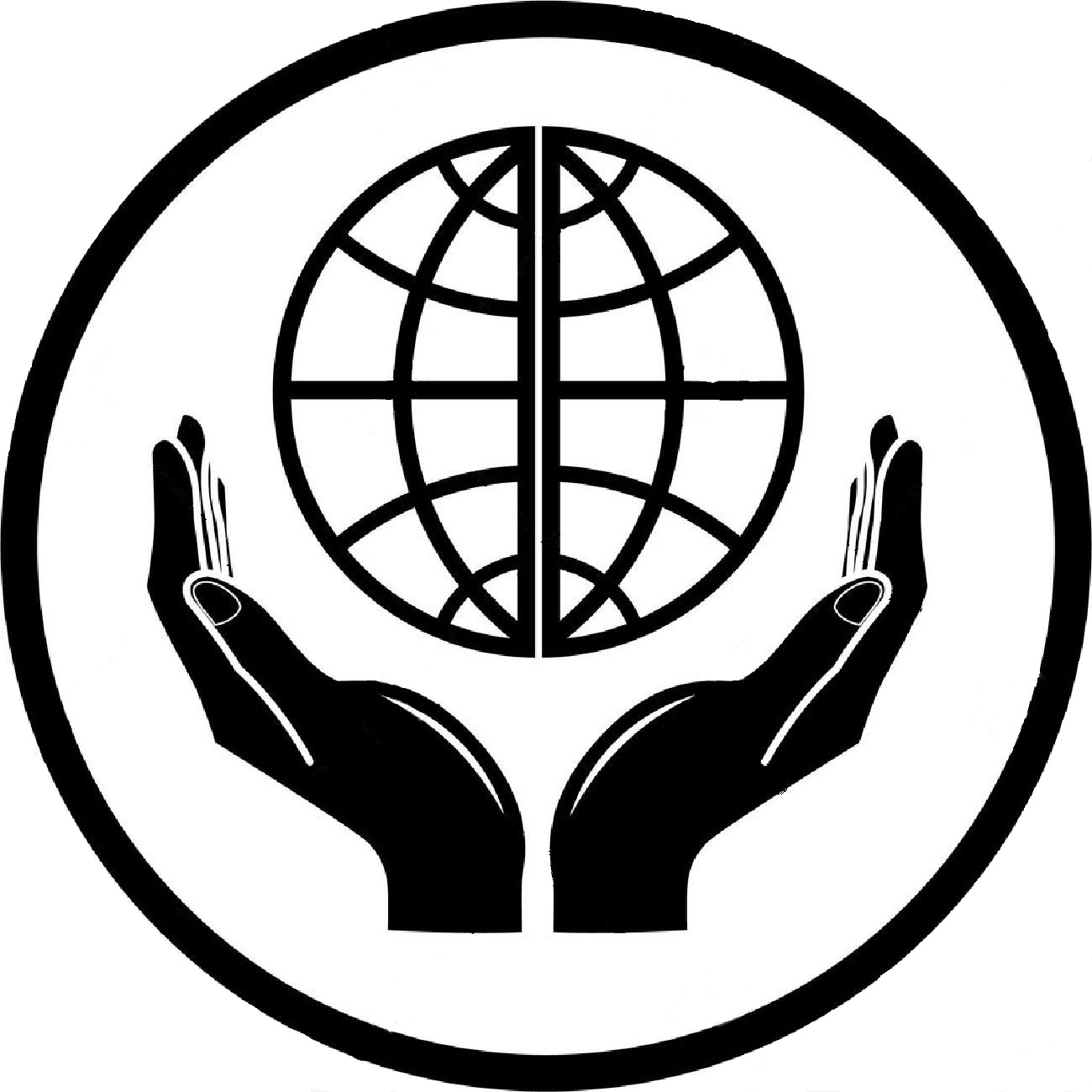                                                                          Утверждена постановлением администрации                                                                          муниципального  образования                                                                         Восточное сельское поселение                                                                         Усть – Лабинского  района                                                                              Краснодарского края                                                                     от №_______ от_________2017г.программа комплексного развитиятранспортной инфраструктурымуниципального образования ВОСТОЧНОЕ СЕЛЬСКОЕ ПОСЕЛЕНИЕУСТЬ – ЛАБИНСКОГО РАЙОНА КРАСНОДАРСКОГО КРАЯНА ПЕРИОД С 2017 ПО 2030 годы                                                                                        разработано:ип миленина в.а.                                                                                         _____________                                                                                       м.п.2017 г.СОДЕРЖАНИЕПАСПОРТПРОГРАММЫ КОМПЛЕКСНОГО РАЗВИТИЯ ТРАНСПОРТНОЙ ИНФРАСТРУКТУРЫ НА ТЕРРИТОРИИ МУНИЦИПАЛЬНОГО ОБРАЗОВАНИЯ ВОСТОЧНОЕ СЕЛЬСКОЕ ПОСЕЛЕНИЕУСТЬ-ЛАБИНСКОГО РАЙОНА КРАСНОДАРСКОГО КРАЯНА ПЕРИОД ДО 2030 ГОДАРАЗДЕЛ 1. ХАРАКТЕРИСТИКА СУЩЕСТВУЮЩЕГО СОСТОЯНИЯ ТРАНСПОРТНОЙ ИНФРАСТРУКТУРЫАнализ положения муниципального образования Восточное сельское поселение в структуре пространственной организации субъекта  Российской ФедерацииТерритория Восточного сельского поселения расположена в северной части  Усть-Лабинского  района  Краснодарского  края.В своих административных границах Восточное сельское поселение занимает площадь 6054,2 га. Центром Восточного сельского поселения является ст. Восточная. С населенными пунктами района связь осуществляется по автомобильным дорогам регионального значения г. Темрюк – г. Краснодар – г. Кропоткин, межмуниципального значения ст. Ладожская – ст. Кирпильская, а также местного значения п. Двубратский – ст. Восточная.Вдоль южной границы Восточного сельского поселения проходит нефтепровод - Каспийский трубопроводный консорциум.В границах поселения расположены:•	земли сельскохозяйственного назначения;•	земли населенных пунктов;•	земли промышленности, энергетики, транспорта, связи, радиовещания, телевидения, информатики и земли иного специального назначения;•	земли особо охраняемых территорий и объектов;•	земли водного фонда;•	земли лесного фонда;•	земли запаса.Территория Восточного сельского поселения представляет собой, в основном, зону сельскохозяйственного назначения.Территориально-планировочная организация сельского поселения складывалась с учетом природных факторов: реки Кирпили и рельефа местности.По центру поселения с востока на запад протекает р. Кирпили.Территория поселения представляет собой в основном земли сельскохозяйственного назначения. Площадь сельскохозяйственных угодий на территории поселения составляет 5198 га.Площадь земель населенных пунктов составляет 621,2га.Производственные территории представлены предприятиями агропромышленного комплекса и сосредоточены, в основном, вблизи населенных пунктов Восточного поселения.Земли гослесфонда на территории  сельского поселения отсутствуют.КлиматСогласно климатическому районированию по СниП 2, 01, 01-82, территория работ относится к подрайону III Б, для которого характерны следующие природно-климатические факторы: среднемесячная температура воздуха в январе от –5 до +2, в июле от +21 до +250С. Температура воздухаГодовой ход температуры  воздуха характеризуется не очень значительной амплитудой средних месячных температур (25,10С), что говорит об умеренном климате.Температурный режим воздуха за многолетний период приведён в табл. 1В условиях климата территории резкой границы между отдельными сезонами нет. Условным показателем сезонов является переход средней суточной температуры через определённые установленные пределы. Средняя дата наступления отрицательных среднесуточных температур (зима) – 18 декабря, а окончания – 22 февраля.Период со средней суточной температурой выше 150С (лето) начинается 5 мая и заканчивается 29 сентября.Первые заморозки обычно наступают 20 сентября, после 10  апреля их, как правило, не бывает. Устойчивые морозы большой продолжительностью довольно редки. Продолжительность безморозного периода в среднем составляет 192 дня.Расчётная температура воздуха самой холодной пятидневки равна – 190С, средняя наиболее холодных суток – 230С. Зимняя вентиляционная температура составляет – 50С.     Средняя глубина промерзания почвы равна 0,31 м, наибольшая – 0,7 м.Административное делениеНа основании закона Краснодарского края «Об установлении границ муниципального образования Усть-Лабинский район, наделении его статусом муниципального района, образовании в его составе муниципальных образований – городского и сельских поселений – и установлении их границ», принятого Законодательным Собранием Краснодарского края 25 мая  2004 года, были установлены границы муниципального образования Усть-Лабинский район.Муниципальное образование Восточное сельское поселение является одним из четырнадцати сельских поселений, входящих в состав Усть-Лабинского района.Восточное сельское поселение расположено в северной части муниципального образования Усть-Лабинский район, граничит на севере с Выселковским районом, на востоке с Вимовским сельским поселением, на юге с Двубратским сельским поселением, на западе с Кирпильским сельским поселением.В границах муниципального образования Восточное сельское поселение находится один населенный пункт – станица Восточная, которая является центром сельского поселения.  Станица Восточная расположена в 85 км от краевого центра – г.Краснодара и в 25 км от районного центра – г.Усть-Лабинска.С населенными пунктами района связь осуществляется по автомобильным регионального значения г. Темрюк – г. Краснодар – г. Кропоткин, межмуниципального значения ст. Ладожская – ст. Кирпильская, а также местного значения п. Двубратский – ст. Восточная.  Социально-экономическая характеристика поселения, характеристика градостроительной деятельности на территории поселения, включая деятельность в сфере транспорта, оценка транспортного спросаНаселениеЧисленность населения муниципального образования Восточное сельское поселение по состоянию на 01.01. 2017 г. составляет 2300 человек. Таблица 1 – Изменение численности населения по годам в  муниципальном образовании Восточное сельское поселениеХарактеристика существующей демографической ситуации производилась на основе данных по общей численности населения, сведений о естественной и механической динамике и структуре численности населения. В  муниципальном образовании Восточное сельское поселение рождаемость не превышает уровень смертности.  Прогноз численности  Восточного сельского поселения.Оценка демографического потенциала Восточного сельского поселения на краткосрочную и среднесрочную перспективы произведена на основании аналитических данных об изменениях демографических характеристик за последние годы с учетом принимаемых гипотез относительно их динамики в будущем. Целью прогноза является определение численности и структурного состава населения поселения через 10 и 20 лет.Исходя из основной цели прогноза, для расчета проектной численности населения станицы Восточная выбран метод «передвижки возрастов», основанный на применение вышеуказанных демографических характеристик. Данные о тенденциях основных демографических параметров, закладываемых в прогноз, представлены в таблице 2.Прогнозный расчет численности населения показывает  вероятное увеличение численности населения, обусловленное, прежде всего высоким миграционным приростом, а также увеличением рождаемости и снижением смертности.При расчёте численности населения на долгосрочную перспективу заложены прогнозные параметры  2030 г. Численность населения к 2045 году может составить 2955 человек.Таблица 2 – Параметры  прогноза  перспективной  численности  населения ст. Восточная*  данные является среднегодовыми за пятилетние периодыТаблица 3 – Существующая  и  проектная  численность  населения ст.  ВосточнаяПроведенный анализ современного состояния демографических процессов и проведенный прогноз численности населения позволяют провести оценку трудового потенциала сельского поселения на расчетный период. В основу прогноза положены результаты проведенного анализа предполагаемой динамики численности населения.Для стабилизации демографической ситуации необходима реализация мероприятий приоритетных национальных проектов, мероприятий, направленных на сохранение и укрепление здоровья населения, в том числе репродуктивного, улучшение качества медицинского и социального обслуживания, защиту материнства и детства, пропаганда здорового образа жизни.ПроизводствоКлючевым фактором, определяющим социально-экономическое развитие сельского поселения, является сложившаяся на протяжении многих лет традиционная сельскохозяйственная специализация. Общая площадь земель в административных границах сельского поселения составляет 6,05  тыс. га, из них: сельскохозяйственных угодий – 5,2 тыс. га.Сельскохозяйственный сектор экономики представлен 1 сельскохозяйственным предприятием (ОАО «Агрообъединение «Кубань») и 28 крестьянско-фермерским хозяйствами. Несмотря на ряд трудностей в отрасли ряд  хозяйств  поселения  работают  стабильно,  имеют  устойчивые  экономические  показатели  и  получают  прибыль  по  итогам  финансово-хозяйственной  деятельности. Значительную часть в обеспечение поселения полноценными продуктами питания вносит частный сектор ЛПХ. Водные возможности и рыбные ресурсы позволяют динамично развиваться такому направлению сельскохозяйственной отрасли как - рыболовство. Все большую роль в развитии экономики сельского поселения играют структуры малого и среднего бизнеса. В течение ряда лет – это наиболее динамично и поступательно развивающаяся сфера.На территории муниципального образования зарегистрировано 18 субъектов малого и среднего бизнеса. Предприятия малого бизнеса присутствуют практически во всех отраслях экономики и являются неотъемлемой ее частью. Наиболее активно развивается розничная торговля и общественное питание.Социальная сфераНа территории администрации расположены 1 почтовое отделение, 1 сберкасса,  11продуктовых магазинов, имеется сотовая связь. Имеются компьютеры в администрации, в школе, в почтовом отделении и в личном пользовании граждан, есть выход в Интернет и электронная почта.На территории администрации Восточного сельскогопоселения функционирует 1 амбулатория. Мощность учреждения здравоохранения удовлетворяет запросы населения в медицинском обслуживании.На территории Восточного сельского  поселения расположены и работают МКУК «КДЦ «Вдохновение»,и Восточная сельская библиотека.На территории администрации Восточного сельского  поселения находятся МБОУ ДОУ детский сад № 12 и МБОУ СОШ № 15.Жилой фондЖилищный фонд на территории Восточного сельского поселения представлен многоквартирными жилыми домами секционного типа, многоквартирной жилой застройкой и индивидуальными домами с приусадебными участками. Общая площадь жилищного фонда поселения по состоянию на 01.01.2017 г. составляет 37,893 тыс. м2.Преобладающей является индивидуальная жилая застройка, на долю которой приходится 89,9 % общего жилищного фонда.Жилищная обеспеченность в ст.Восточной составляет 16,5 м2 на человека, что практически соответствует районному показателю средней жилищной обеспеченности в сельской местности – 16,1 м2/чел.	Администрация муниципального образования Восточное сельское поселение оказывает содействие индивидуальному жилищному строительству. Под строительство выделяются земельные участки. В  поселении работают жилищные программы, принятые районной администрацией. Таблица 4Транспортная инфраструктураВ настоящее время грузовые и пассажирские перевозки на территории муниципального образования Восточное сельское поселение Усть-Лабинского района осуществляются автомобильным транспортом. В транспортную инфраструктуру муниципального образования Восточное сельское поселение входят автомобильные дороги, соединяющие  поселение с краевым центром, с соседними муниципальными образованиями муниципальными районами.Таблица 5 – Наименование дорог муниципального образования Восточное сельское поселениеОценка транспортного спросаХорошо развитая транспортная система благоприятствует бесперебойному въезду, выезду и обеспечению  поселения необходимыми ресурсами. Регулярные перевозки осуществляются ежедневно.На момент разработки Программы общественный транспорт на территории сельского поселения отсутствует (из-за отсутствия спроса) за исключением школьного автобуса, перевозящего детей по территории муниципального образования.Большое значение для транспортных связей имеет личный автотранспорт.Характеристика функционирования и показатели работы транспортной инфраструктуры по видам транспортаРазвитие транспортной системы муниципального образования Восточное сельское поселение является необходимым условием улучшения качества жизни жителей в поселении.Наличием и состоянием сети автомобильных дорог определяется территориальная целостность и единство экономического пространства. Недооценка проблемы несоответствия состояния дорог местного значения социально-экономическим потребностям общества является одной из причин экономических трудностей и негативных социальных процессов.Внешние транспортно-экономические связи муниципального образования Восточное сельское поселение с другими регионами осуществляются одним видом транспорта - автомобильным.Автомобильный транспортАвтомобилизация муниципального образования Восточное сельское поселение (202 единицы/1000 человек в  2017 году) оценивается как средняя  (при уровне автомобилизации в Российской Федерации на уровне 270 единиц /1000 человек), что обусловлено наличием междугороднего автобусного сообщения.Через территорию муниципального образования Восточное сельское поселение проходят следующие маршруты:   - г. Усть-Лабинск - ст. Кирпильская- ст. Восточная (каждый день).- г. Усть-Лабинск - х. Безлесный(через ст. Восточная), каждый день.Существующие рейсы удовлетворяет потребности  населения в передвижении.Железнодорожный транспорт– На территории муниципального образования Восточное сельское поселение железнодорожный транспорт не используется, никаких мероприятий по обеспечению железнодорожным транспортом не планируется.Водный транспорт – На территории муниципального образования Восточное сельское поселение водный транспорт не используется, никаких мероприятий по обеспечению водным транспортом не планируется.Воздушные перевозкив  муниципальном образовании Восточное сельское поселение не осуществляются. Для воздушных перелетов население пользуется аэропортом г. Краснодар, расположенном в 92 км.Характеристика сети дорог муниципального образования Восточное сельское поселение, параметры дорожного движения и оценка качества содержания дорогДорожно – транспортная сеть муниципального образования Восточное сельское поселение состоит из автомобильных дорог регионального значения г. Темрюк – г. Краснодар – г. Кропоткин, межмуниципального значения ст. Ладожская – ст. Кирпильская, а также местного значения п. Двубратский – ст. Восточная и улично-дорожной сети ст. Восточной.Таблица 6 – Характеристика улично-дорожной сети муниципального образования Восточное сельское поселение  Экологическая нагрузка на окружающую среду от автомобильного транспорта и экономические потериАвтомобильный транспорт привлекает к себе все большее внимание как источник антропогенной нагрузки на окружающую среду. Негативные воздействия на окружающую среду при эксплуатации автомобилей:– потребление топлива, выделение вредных выхлопных газов;– продукты истирания шин и тормозов;– шумовое загрязнение окружающей среды;– материальные и человеческие потери в результате транспортных аварий.С точки зрения загрязнения атмосферы автомобильный транспорт является перемещающимся в пространстве источником выбросов продуктов сжигания топлива (отработавших газов).В качестве топлива служат: бензин, сжиженный газ, дизельное топливо.При сжигании указанных видов топлива в атмосферу поступают окислы азота, оксид углерода, сернистый ангидрид, углеводороды, сажа. Оксид азота в соединении с водяными парами образует азотную кислоту, которая раздражает легочную ткань, что приводит к хроническим заболеваниям. Диоксид азота раздражает слизистую оболочку глаз, легких и вызывает необратимые изменения в сердечнососудистой системе.Автотранспорт, как передвижной источник выбросов отличает (помимо возможности перемещаться в пространстве) существенное изменение удельных выбросов во времени. У одной и той же автотранспортной единицы выбросы при различных режимах работы двигателя (прогрев, пробег) будут различны (соотношение составит 1 : 4,4 : 1 соответственно), кроме того выбросы различаются и для периодов года (теплый и  холодный - соотношение составит 1 : 1,1 : 1,3 соответственно).Загрязнение окружающей среды токсичными компонентами отработавших газов приводит к нарушениям в росте растений. Непосредственную опасность для растений представляют диоксид серы, оксид азота, продукты фотохимических реакций. Накапливаясь в растениях, они создают опасность для животных и людей. Наибольшую экологическую нагрузку испытывают растения на полосах земель вдоль дорог с большой интенсивностью движения. Отработавшие газы способствуют ускорению процессов разрушения изделий из пластмассы и резины, оцинкованных поверхностей и черных металлов, а также покраски, облицовки и конструкции зданий. При солнечной безветренной погоде компоненты отработавших газов и углеводороды в результате фотохимических реакций образуют смог.Еще одним фактором воздействия автомобильного транспорта на окружающую среду и человека является шум, создаваемый двигателем внутреннего сгорания, шасси автомобиля (в основном механизмами трансмиссии и кузова), и в результате взаимодействия шины с дорожным покрытием. Интенсивность шума зависит от топографии местности, скорости и направления ветра, температурного градиента, влажности воздуха, наличия и типа шумозащитных сооружений и др. Чрезмерный шум может стать причиной нервного истощения, психической угнетенности, вегетативного невроза, расстройства эндокринной и сердечно-сосудистой системы, изменения ритма и частоты сердечных сокращений, артериальной гипертонии. Негативной стороной и главной угрозой экономической безопасности в схеме автотранспорта являются ДТП (ущерб от ДТП). Экономические потери в каждом секторе экономики:Сектор общественных финансов:- Расходы дорожных служб на ликвидацию последствий ДТП.- Расходы пенсионного фонда РФ (пособия по потере кормильца, пенсии по инвалидности, выплаты на погребение, ежемесячные денежные выплаты).- Расходы фонда социального страхования РФ (расходы на реабилитацию пострадавших, оплата больничного листа, выплаты на погребение, недополученная часть налоговых поступлений с единого социального налога).- Расходы фонда обязательного медицинского страхования РФ.2. Рыночный сектор- Потери вследствие повреждения транспортных средств и грузов.- Издержки, связанные с простоем ремонтируемых транспортных средств.- Неустойки, связанные с невыполнением договорных обязательств.- Потери доходов в связи с не укомплектованностью штата, из-за временной нетрудоспособности или гибели работника.3. Сектор домашних хозяйств- Потери вследствие повреждения транспортных средств и имущества.- Потери заработной платы пострадавшего в ДТП.- Расходы на платные медицинские услуги.- Дополнительные расходы на медицинскую реабилитацию.Оценка качества содержания дорогВ  муниципальном образовании Восточное сельское поселение в течение всего года (с учетом сезона) выполняются комплекс работ по уходу за дорогой, дорожными сооружениями и полосой отвода, по обеспечению безопасности движения, а также по зимнему содержанию дорог.Но в связи с недостаточным финансированием, данные мероприятия выполняются не в полном объеме.Анализ состава парка транспортных средств и уровня автомобилизации  в поселении, обеспеченность  парковкамиВсего на территории муниципального образования Восточное сельское поселение зарегистрировано  502транспортных средства: 465 ед. – легковые автомобили,20 ед. – грузовые автомобили, 15 ед. – тракторов и 2 комбайна.  Уровень автомобилизации составляет 202 автомобиля на 1000 жителей. Анализ обеспеченности объектами транспортного обслуживания.Согласно пунктов 6.40, 6.41 СНиП 2.07.01-89* «Градостроительство. Планировка и застройка городских и сельских поселений»:               −	автозаправочные станции (АЗС) следует проектировать из расчета одна топливораздаточная колонка на 1200 легковых автомобилей. В связи с малым количеством автомобилей, строительство АЗС не рационально;−	станции технического обслуживания (СТО) автомобилей следует проектировать из расчета один пост на 200 легковых автомобилей, в связи с этим необходимо строительство СТО на 3 бокса.Согласно п.6.33 СНиП 2.07.01-89* «Градостроительство. Планировка и застройка городских и сельских поселений» обеспеченность населения гаражами и стоянками для постоянного хранения индивидуального легкового транспорта должна быть 90%. В связи с тем, что многоквартирные дома на территории поселения присутствуют в малом количестве, строительство гаражей не планируется. Население хранит транспорт в собственных гаражах или на придомовой территории.1.6Характеристика работы транспортных средств общего пользования,  включая анализ пассажиропотокаПассажирский транспорт является важнейшим элементом сферы обслуживания населения, без которого невозможно нормальное функционирование общества. Он призван удовлетворять потребности населения в передвижениях, вызванные производственными, бытовыми, культурными связями.В каждом населенном пункте муниципального образования Восточное сельское поселение обслуживание населения общественным транспортом не предусмотрено. Передвижение по территории населенных пунктов осуществляется с использованием личного транспорта, либо в пешем порядке.В таблице 7 представлены маршруты, проходящие через муниципальное образование Восточное сельское поселение. Информация о пассажиропотоке отсутствует.Таблица 71.7 Характеристика условий пешеходного и велосипедного   передвиженияНа улицах и проездах муниципального образования тротуары отсутствуют. В связи с эти население вынуждено передвигаться по проезжей части дороги.В муниципальном образовании осуществляется велосипедное движение в местах общего пользования в неорганизованном порядке. Строительство велосипедных дорожек в муниципальном образовании не рационально в связи с малочисленностью населения.1.8 Характеристика движения грузовых транспортных средств, оценка работы транспортных средств коммунальных и дорожных служб, состояния инфраструктуры для данных транспортных средствОсновными предприятиями, осуществляющими грузовые перевозки на территории Муниципального образования Восточное сельское поселение, являются:1. КФХ Унанян -1 комбайн,2 трактора, 1 Газель;2. КФХ Цихместрук - 1 комбайн, 1трактор;3. КФХ Толкач -1 трактор,1 Газель;4. КФХ Анушьян -1 трактор, 1 Газель;5. КФХ Ефремов - 1 трактор, 1 Газель;6. КФХ Шуликов - 1 Газель;7. КФХ Москаленко - 1трактор, 1 Газель;8. КФХ Глушков - 1 трактор,1 Газель;9. КФХ Кобелев -1 трактор;10. КФХ Наврузов - 1 Газель;11. КФХ Белоусов -1 трактор, 1 Газель;12. ЧП Абдулаев Ч.Г.-1 Газель;13. ЧП Махсудов В.Х.- 1 Газель;14. ИП Папьян - 1 Газель;15. ЧП Абдулаев М.У. - 1Газель;16. ЧП Абдулаев К.К. - 1 Газель;17. ЧП Абдулаев Д.А. - 1 Газель;18. ЧП Тимохин А.С .- 1 Газель;19. ЧП Анушьян С.С -1 Газель;20. КФХ Пустовой - 1 Газель;21. ИП. Таноян Н.С - 1 Газель;22. ЧП Махсудов Ш.Х.- 1 Газель.Таблица 8 – Производственные фондыТранспортные средства, занятые в жилищно-коммунальном хозяйстве, осуществляют механическую уборку дорог муниципального образования Восточное сельское поселение, вывоз ТБО, посыпку противогололедными материалами. По состоянию на 01.01. 2017используются 2 единицы специализированного транспорта.На территории муниципального образования Восточное сельское поселение не предусмотрена инфраструктура для грузовых транспортных средств. 1.9 Анализ уровня безопасности дорожного движенияЗа 2017год на территории муниципального образования Восточное сельское поселение дорожно-транспортные происшествия не зарегистрированы.1.10 Оценка уровня негативного воздействия транспортной инфраструктуры на окружающую среду, безопасность и здоровье населенияЗагрязнение атмосферы. Выбросы в воздух дыма и газообразных загрязняющих веществ (диоксид азота (NO2), диоксид серы (SO2) и озон (О3)) приводят к вредным проявлениям для здоровья, особенно к респираторным аллергическим заболеваниям.Воздействие шума. Автомобильный, железнодорожный и воздушный транспорт служит главным источником бытового шума. Приблизительно 30 % населения России подвергается воздействию шума от автомобильного транспорта с уровнем выше 55 дБ. Это приводит к росту риска сердечно-сосудистых и эндокринных заболеваний. Воздействие шума влияет на познавательные способности людей, мотивацию, вызывает раздражительность.Снижение двигательной активности. Исследования показывают тенденцию к снижению уровня активности у людей в связи с тем, что все больше людей предпочитают передвигаться при помощи автотранспорта. Недостаточность двигательной активности приводит к таким проблемам со здоровьем как сердечно-сосудистые заболевания, инсульт, диабет типа II, ожирение, некоторые типы рака, остеопороз и вызывает депрессию. Учитывая сложившуюся планировочную структуру сельского поселения и характер дорожно – транспортной сети, можно сделать вывод о сравнительной благополучности экологической ситуации в части воздействия транспортной инфраструктуры на окружающую среду, безопасность и здоровье человека. Отсутствие участков дорог с интенсивным движением, особенно в районах жилой застройки, позволяет в целом снизить загрязнённость воздуха.Повышение уровня загрязнения атмосферного воздуха возможно в зимний период, что связано с необходимостью прогрева транспорта, а также в периоды изменения направления ветра. Для эффективного решения проблем загрязнения воздуха, шумового загрязнения, снижения двигательной активности, связанных с использованием транспортных средств, необходимо вести разъяснительную работу среди жителей сельского поселения направленную на снижение использования автомобильного транспорта при передвижении в границах населенного пункта. 1.11Характеристика существующих условий и перспектив развития и размещения транспортной инфраструктуры муниципального образования Восточное сельское поселение.Анализ сложившегося положения дорожно – транспортной инфраструктуры позволяет сделать вывод о существовании на территории муниципального образования Восточное сельское поселение ряда проблем транспортного обеспечения:Слабое развитие улично-дорожной сети;Низкое развитие автомобильного сервиса (мойки, СТО, парковки, остановочные площадки).Развитие транспортной инфраструктуры на территории поселения не планируется, в связи с отсутствием финансирования. На расчетный срок планируются мероприятия по развитию сети дорог (ежегодное обслуживание и ремонт дорог местного значения)и комплексные мероприятия по организации дорожного движения (установка дорожных знаков).1.12. Оценка нормативно-правовой базы, необходимой для функционирования и развития транспортной инфраструктуры муниципального образования Восточное сельское поселениеПрограмма комплексного развития транспортной инфраструктуры муниципального образования Восточное сельское поселение на  2017–2030 гг. подготовлена на основании: - Градостроительного кодекса Российской Федерации от 29.12.2004 № 190-ФЗ;- Федерального закона от 06 октября 2003 года № 131-ФЗ «Об общих принципах организации местного самоуправления в Российской Федерации»;- Федерального закона от 08.11.2007 № 257-ФЗ «Об автомобильных дорогах и о дорожной деятельности в Российской Федерации и о внесении изменений в отдельные законодательные акты Российской Федерации»; - Федерального закона от 09.02.2007 № 16-ФЗ «О транспортной безопасности»;- поручения Президента Российской Федерации от 17 марта 2011 года Пр-701; - постановления Правительства Российской Федерации от 25 декабря 2015 года Пр-N1440 «Об утверждении требований к программам комплексного развития транспортной инфраструктуры поселений, городских округов»; - Приказа министерства транспорта Российской Федерации от 16.11.2012 № 402 «Об утверждении Классификации работ по капитальному ремонту, ремонту и содержанию автомобильных дорог»;- Генерального плана муниципального образования Восточное сельское поселение Усть-Лабинского района Краснодарского края. Основными направлениями совершенствования нормативно-правовой базы, необходимой для функционирования и развития транспортной инфраструктуры поселения являются:- координация усилий федеральных органов исполнительной власти, органов исполнительной власти Краснодарского края, органов местного самоуправления, представителей бизнеса и общественных организаций в решении задач реализации мероприятий (инвестиционных проектов);- запуск системы статистического наблюдения и мониторинга необходимой обеспеченности учреждениями транспортной инфраструктуры поселений в соответствии с утвержденными и обновляющимися нормативами; - разработка стандартов и регламентов эксплуатации и (или) использования объектов транспортной инфраструктуры на всех этапах жизненного цикла объектов.1.13 Оценка финансирования транспортной инфраструктурыТаблица 9Из таблицы 9  видно, что мероприятия по ремонту дорожной сети выполняются за счет средств бюджета МО и средств краевого бюджета.РАЗДЕЛ 2. ПРОГНОЗ ТРАНСПОРТНОГО СПРОСА, ИЗМЕНЕНИЯ ОБЪЕМОВ И ХАРАКТЕРА ПЕРЕДВИЖЕНИЯ НАСЕЛЕНИЯ И ПЕРЕВОЗОК ГРУЗОВ НА ТЕРРИТОРИИ МУНИЦИПАЛЬНОГО ОБРАЗОВАНИЯ ВОСТОЧНОЕ СЕЛЬСКОЕ ПОСЕЛЕНИЕ2.1. Прогноз социально-экономического и градостроительного развития поселенияПрогноз изменения численности населения муниципального образования Восточное сельское поселение.На расчетный срок в муниципальном образовании муниципального образования Восточное сельское поселение  планируется изменение численности населения. Численность населения составит 2655 человек.Объемы планируемого жилищного строительства Предварительное определение потребной селитебной территории для прирастающего населения, и населения, проживающего в зонах строго строительного режима ст.Восточная, произведены в соответствии с требованиями  СНиП 2.07.01-89*.Перспективный прирост численности постоянного населения к расчетному сроку генерального плана (2030 г.) составит 334 человека или 111 семей (при условии, что коэффициент семейности равен 3), в т.ч. 104 человека или 35 семей – на 1 очередь строительства.Проектом также предусматривается обеспечение новым жилищным фондом и объектами инфраструктуры населения, проживающего в экологически не благоприятных зонах – 165 человек (55 семьи).Все расселяемое население предусматривается разместить на территории проектируемой усадебной жилой застройки.По данным администрации муниципального образования Восточное сельское поселение размер земельного участка выделяемого под индивидуальное жилищное строительство на перспективу составляет 0,15 га. В соответствии с п. 2.20 СНиП 2.07.01-89* - при размере приусадебного участка  – 0,15 га для предварительного определения потребной селитебной территории норма составляет 0,21-0,23 га на 1 дом. Селитебная территория населенного пункта предназначена для размещения жилищного фонда, общественных зданий и сооружений, отдельных коммунальных и производственных объектов, не требующих устройства санитарно-защитных зон; размещения улиц, площадей, парков, скверов, бульваров и других мест общего пользования.Ориентировочная потребность в селитебной территории для расселяемых категорий населения к расчетному сроку генерального плана составит: 166 * 0,23 = 38,18 га, в т.ч. на 1 очередь строительства -  8,05 га. На долгосрочную перспективу (2030 – 2045 гг.) расчетная численность населения по сравнению с 2030 годом увеличится до 2955 человек, общий прирост – 300 человек или 100 семей. При сохранении действующих норм СНиП 2.07.01-89* за расчетный срок генерального плана (2030 – 2045 гг.) и сохранении в поселении норм выделяемых под усадебную застройку ориентировочная потребность в селитебной территории для прирастающего населения составит 23 га.Объемы прогнозируемого выбытия из эксплуатации объектов социальной инфраструктуры.Выбытие из эксплуатации существующих объектов социальной инфраструктуры в  муниципальном образовании Восточное сельское поселение не планируется.2.2.Прогноз транспортного спроса муниципального образования Восточное сельское поселение, объемов и характера передвижения населения и перевозок грузов по видам транспортаОсновными транспортными артериями в поселке являются автомобильные дороги местного и районного значения. Основные маршруты движения грузовых и транзитных потоков в населенных пунктах на сегодняшний день проходят по поселковым дорогам, а также по центральным улицам. Количество и протяженность внутрирайонных автобусных маршрутов вполне удовлетворяют потребности населения в направлениях передвижения. Характер и цели передвижения населения муниципального образования Восточное сельское поселениене менялись последние несколько лет, таким образом, можно судить и о неизменности транспортного спроса в прогнозируемом периоде.В рамках данной Программы должны быть созданы условия, обеспечивающие привлечение средств внебюджетных источников для модернизации объектов транспортной инфраструктуры.2.3     Прогноз развития транспортной инфраструктуры по видам транспортаВ период реализации программы, транспортная инфраструктура по видам транспорта, представленным в муниципальном образовании, не претерпит существенных изменений. В границах «домашнего региона» преобладающим останется автомобильный транспорт как в формате общественного транспорта, так и личного транспорта граждан. Для целей обслуживания действующих производственных предприятий сохранится использование грузового транспорта. Таблица 10 – Прогнозные значения развития транспортной инфраструктуры до 2030года2.4   Прогноз развития дорожной сетиРеализация программы комплексного развития систем коммунальной инфраструктуры муниципального образования Восточного сельского поселения позволит сохранить существующую сеть автомобильных дорог за счет качественного содержания дорог, повысить качественные характеристики дорожных покрытий и безопасность дорожного движения за счет проведения целевых мероприятий по ремонту, реконструкции автомобильных дорог, применения новых технологий и материалов. В результатереализации Программы планируется достигнуть следующих показателей:- Увеличение доли муниципальных автомобильных дорог общего пользования местного значения, соответствующих нормативным требованиям, до 80%; - Содержание автомобильных дорог общего пользования местного значения и искусственных сооружений на них в полном объеме; - Ремонт автомобильных дорог общего пользования местного значения протяженностью в среднем 1,0 км в год;Существующие риски по возможности достижения прогнозируемых результатов:- риск ухудшения социально-экономической ситуации в стране, что выразится в снижении темпов роста экономики и уровня инвестиционной активности, возникновении бюджетного дефицита, сокращения объемов финансирования дорожной отрасли;- риск превышения фактического уровня инфляции по сравнению с прогнозируемым, ускоренный рост цен на строительные материалы, машины, специализированное оборудование, что может привести к увеличению стоимости дорожных работ, снижению объемов строительства, реконструкции, капитального ремонта, ремонта и содержания автомобильных дорог общего пользования местного значения;- риск задержки завершения перехода на финансирование работ по содержанию, ремонту и капитальному ремонту автомобильных дорог общего пользования местного значения в соответствии с нормативами денежных затрат, что не позволит в период реализации Программы существенно сократить накопленное в предыдущий период отставание в выполнении ремонтных работ на сети автомобильных дорог общего пользования и достигнуть  запланированных в Программе величин показателей2.5 Прогноз уровня автомобилизации, параметров дорожного движенияТаблица 11– Прогнозные значения уровня автомобилизации до 2030 года, ед.Определение параметров дорожного движения является неотъемлемой частью при определении мероприятий по снижению аварийности на дороге, а так же для совершенствования регулирования дорожного движения на перекрестке. К основным параметрам дорожного движения относят: интенсивность движения, динамический коэффициент приведения состава транспортного потока, поток насыщения, установившийся интервал убытия очереди автомобилей, коэффициент загрузки полосы движением, коэффициент приращения очереди, средняя длина очереди в автомобилях и метрах, удельное число остановок автомобиля, коэффициент безостановочной проходимости. В поселении на расчетный срок изменений параметров дорожного движения не прогнозируется.2.6 Прогноз показателей безопасности  дорожного движенияВ  муниципальном образовании Восточное сельское поселение в  2017 году дорожно-транспортные происшествия не зарегистрированы. В перспективе возможно ухудшение ситуации из-за следующих причин:- массовое пренебрежение требованиями безопасности дорожного движения со стороны участников движения;- неудовлетворительное состояние автомобильных дорог; - недостаточный технический уровень дорожного хозяйства;- несовершенство технических средств организации дорожного движения. Чтобы не допустить негативного развития ситуации, необходимо:- создание современной системы обеспечения безопасности дорожного движения на автомобильных дорогах общего пользования и улично-дорожной сети;- повышение правового сознания и предупреждения опасного поведения среди населения, в том числе среди несовершеннолетних;- установка средств организации дорожного движения на дорогах (дорожных знаков). Если на расчетный срок данные мероприятия осуществятся, то прогноз показателей безопасности дорожного движения будет благоприятный.2.7    Прогноз негативного  воздействия транспортной  инфраструктуры на  окружающую среду и  здоровья населенияВ период действия программы не предполагается изменение структуры, маршрутов и объемов грузовых и пассажирских перевозок. Изменения центров транспортного тяготения не предвидится. Возможной причиной увеличения негативного воздействия на окружающую среду и здоровье населения, станет рост автомобилизации населения, в связи с чем усилится влияние факторов, рассмотренных в п. 1.10 Программы.РАЗДЕЛ 3. УКРУПНЕННАЯ ОЦЕНКА ПРИНЦИПИАЛЬНЫХ ВАРИАНТОВ РАЗВИТИЯ ТРАНСПОРТНОЙ ИНФРАСТРУКТУРЫ И ВЫБОР ПРЕДЛАГАЕМОГО К РЕАЛИЗАЦИИ ВАРИАНТААнализируя сложившуюся ситуацию и программу комплексного развития систем коммунальной инфраструктуры муниципального образования Восточного сельского поселения можно выделить три принципиальных варианта развития транспортной инфраструктуры: - оптимистичный – развитие происходит в полном соответствии с положениями генерального плана с реализацией всех предложений по реконструкции и строительству;- реалистичный – развитие осуществляется на уровне необходимом и достаточном для обеспечения безопасности передвижения и доступности.  Вариант предполагает реконструкцию существующей улично – дорожной сети;- пессимистичный – обеспечение безопасности передвижения на уровне выполнения локальных ремонтно-восстановительных работ.В таблице 12 представлены укрупнённые показатели вариантов развития транспортной инфраструктуры.Таблица 12 – Укрупнённые показатели развития транспортной инфраструктурыВ рамках реализации данной программы, предлагается принять второй вариант (реалистичный), как наиболее вероятный в сложившейся ситуации. РАЗДЕЛ 4.   ПЕРЕЧЕНЬ МЕРОПРИЯТИЙ (ИНВЕСТИЦИОННЫХ ПРОЕКТОВ) ПО ПРОЕКТИРОВАНИЮ, СТРОИТЕЛЬСТВУ, РЕКОНСТРУКЦИИ ОБЪЕКТОВ ТРАНСПОРТНОЙ ИНФРАСТРУКТУРЫ ПРЕДЛАГАЕМОГО К РЕАЛИЗАЦИИ ВАРИАНТА РАЗВИТИЯ ТРАНСПОРТНОЙ ИНФРАСТРУКТУРЫМеханизм реализации Программы включает в себя систему мероприятий, проводимых по содержанию и ремонту дорог общего пользования местного значения в  муниципальном образовании Восточное сельское поселение, мероприятия по обеспечению безопасности дорожного движения (установка дорожных знаков). Перечень мероприятий по ремонту дорог по реализации Программы формируется администрацией муниципального образования по итогам обследования состояния дорожного покрытия не реже одного раза в год, в начале осеннего или в конце весеннего периодов и с учетом решения первостепенных проблемных ситуаций, в том числе по поступившим обращениям (жалобам) граждан.Мероприятия по развитию транспортной инфраструктуры по видамтранспортаВнесение изменений в структуру транспортной инфраструктуры по видам транспорта не планируется.Мероприятия по развитию транспорта общего пользования, созданиютранспортно-пересадочных узловСохраняется существующая система обслуживания населения общественным пассажирским транспортом. Количество транспорта общего пользования не планируется к изменению.Мероприятия по развитию инфраструктуры для легковогоавтомобильного транспорта, включая развитие единого парковочногопространстваМероприятия по развитию инфраструктуры для легковогоавтомобильного транспорта, включая развитие единого парковочногопространства в Восточном сельском поселении не панируются.Мероприятия по развитию инфраструктуры пешеходного и велосипедного передвижения Мероприятия по развитию инфраструктуры пешеходного передвижения в  муниципальном образовании Восточное сельское поселение не планируется.Строительство велодорожек не планируется в связи с отсутствием финансирования.Мероприятия по развитию инфраструктуры для грузового транспорта,транспортных средств коммунальных и дорожных службНа расчетный срок не планируются мероприятия по развитию инфраструктуры для грузового транспорта, транспорта средств коммунальных и дорожных служб.Мероприятия по развитию сети автомобильных дорог общегопользования местного значения муниципального образования Восточное сельское поселениеВ целях развития сети дорог муниципального образования Восточное сельское поселение планируются:- Мероприятия по ежегодному ремонту автомобильных дорог общего пользования местного значения. Мероприятия по развитию сети дорогМероприятия по развитию инфраструктуры объектов автомобильного транспорта не планируются.Комплексные мероприятия по организации дорожного движения, в том числе мероприятия по повышению безопасности дорожного движения, снижению перегруженности дорог и (или) их участковВ целях повышения безопасности дорожного движения муниципального образования Восточное сельское поселение планируются:- мероприятия по установке дорожных знаков.Мероприятия по внедрению интеллектуальных транспортных системДанные мероприятия в  муниципальном образовании Восточное сельское поселение  не планируются.Мероприятия по снижению негативного воздействия транспорта на окружающую среду и здоровье населенияДанные мероприятия в  муниципальном образовании Восточное сельское поселение  не планируются.Мероприятия по мониторингу и контролю за работой транспортной инфраструктуры и качеством транспортного обслуживания населения и субъектов экономической деятельностиРАЗДЕЛ 5.  ОЦЕНКА ОБЪЕМОВ И ИСТОЧНИКОВ ФИНАНСИРОВАНИЯ МЕРОПРИЯТИЙ ПО ПРОЕКТИРОВАНИЮ, СТРОИТЕЛЬСТВУ, РЕКОНСТРУКЦИИ ОБЪЕКТОВ ТРАНСПОРТНОЙ ИНФРАСТРУКТУРЫ ПРЕДЛАГАЕМОГО К РЕАЛИЗАЦИИ ВАРИАНТА РАЗВИТИЯ ТРАНСПОРТНОЙ ИНФРАСТРУКТУРЫТаблица 13РАЗДЕЛ 6. ОЦЕНКА ЭФФЕКТИВНОСТИ МЕРОПРИЯТИЙ (ИНВЕСТИЦИОННЫХ ПРОЕКТОВ) ПО ПРОЕКТИРОВАНИЮ, СТРОИТЕЛЬСТВУ, РЕКОНСТРУКЦИИ ОБЪЕКТОВ ТРАНСПОРТНОЙ ИНФРАСТРУКТУРЫ ПРЕДЛАГАЕМОГО К РЕАЛИЗАЦИИ ВАРИАНТА РАЗВИТИЯ ТРАНСПОРТНОЙ ИНФРАСТРУКТУРЫТаблица 14Эффективность реализации муниципальной программы оценивается ежегодно на основе целевых показателей и индикаторов, исходя из соответствия фактических значений показателей (индикаторов) с их целевыми значениями, а также уровнем использования средств местного бюджета, предусмотренных в целях финансирования мероприятий муниципальной программы. Объемы финансирования мероприятий Программы ежегодно подлежат уточнению при формировании бюджета на очередной финансовый год и плановый период.РАЗДЕЛ 7. ПРЕДЛОЖЕНИЯ ПО ИНСТИТУЦИОНАЛЬНЫМ ПРЕОБРАЗОВАНИЯМ, СОВЕРШЕНСТВОВАНИЮ ПРАВОВОГО И ИНФОРМАЦИОННОГО ОБЕСПЕЧЕНИЯ ДЕЯТЕЛЬНОСТИ В СФЕРЕ ПРОЕКТИРОВАНИЯ, СТРОИТЕЛЬСТВА, РЕКОНСТРУКЦИИ ОБЪЕКТОВ ТРАНСПОРТНОЙ ИНФРАСТРУКТУРЫ НА ТЕРРИТОРИИ МУНИЦИПАЛЬНОГО ОБРАЗОВАНИЯ МУНИЦИПАЛЬНОГО ОБРАЗОВАНИЯ ВОСТОЧНОЕ СЕЛЬСКОЕ ПОСЕЛЕНИЕВ рамках реализации настоящей программы не предполагается проведение институциональных преобразований, структуры управления, а также характер взаимосвязей при осуществлении деятельности в сфере проектирования, строительства, реконструкции объектов транспортной инфраструктуры предполагается оставить в неизменном виде.Настоящая программа разработана в соответствии с требованиями к программам комплексного развития транспортной инфраструктуры утверждёнными Постановлением Правительства Российской Федерации №1440 от 25.12.2015 «Об утверждении требований к Программам комплексного развития транспортной инфраструктуры поселений, городских округов».ПАСПОРТ ПРОГРАММЫ4РАЗДЕЛ 1. ХАРАКТЕРИСТИКА СУЩЕСТВУЮЩЕГО СОСТОЯНИЯ ТРАНСПОРТНОЙ ИНФРАСТРУКТУРЫ61.1 Анализ положения муниципального образования Восточное сельское поселение в структуре пространственной организации Российской Федерации.61.2 Социально-экономическая характеристика поселения, характеристика градостроительной деятельности на территории поселения, включая деятельность в сфере транспорта, оценка транспортного спроса.91.3 Характеристика функционирования и показатели работы транспортной инфраструктуры по видам транспорта151.4 Характеристика сети дорог, параметры дорожного движения и оценка качества содержания дорог161.5 Анализ состава  парка транспортных средств и уровня автомобилизации в поселении211.6 Характеристика работы транспортных средств общего пользования, включая анализ пассажиропотока.211.7 Характеристика условий пешеходного и велосипедного передвижения231.8 Характеристика движения грузовых транспортных средств, оценка работ транспортных средств коммунальных и дорожных служб, состояния инфраструктуры для данных транспортных средств231.9 Анализ уровня безопасности дорожного движения251.10 Оценка уровня негативного воздействия транспортной инфраструктуры на окружающую среду, безопасность и здоровье населения251.11 Характеристика существующих условий и перспектив развития и размещения транспортной инфраструктуры муниципального образования Восточное сельское поселение.261.12 Оценка нормативно-правовой базы, необходимой для функционирования и развития транспортной инфраструктуры муниципального образования Восточное сельское поселение261.13 Оценка финансирования транспортной инфраструктуры28РАЗДЕЛ 2. Прогноз транспортного спроса, изменения объемов и характера передвижения населения и перевозок грузов на территории муниципального образования Восточное сельское поселение292.1 Прогноз социально-экономического и градостроительного развития поселения292.2 Прогноз транспортного спроса Муниципального образования Восточное сельское поселение, объемов и характера передвижения населения и перевозок грузов по видам транспорта312.3 Прогноз развития транспортной инфраструктуры по видам транспорта312.4 Прогноз развития дорожной сети332.5 Прогноз уровня автомобилизации, параметров дорожного движения342.6 Прогноз показателей безопасного дорожного движения352.7 Прогноз негативного  воздействия транспортной  инфраструктуры на  окружающую среду и  здоровья населения36РАЗДЕЛ 3. Принципиальные варианты развития транспортной инфраструктуры и их укрупненная оценка по целевым показателям (индикаторам) развития транспортной инфраструктуры с последующим выбором предлагаемого к реализации варианта37РАЗДЕЛ 4. Перечень мероприятий (инвестиционных проектов) по проектированию, строительству, реконструкции объектов транспортной инфраструктуры предлагаемого к реализации варианта развития транспортной инфраструктуры, технико-экономических параметров объектов транспорта, очередность реализации мероприятий (инвестиционных проектов)38РАЗДЕЛ 5.  Оценка объемов и источников финансирования мероприятий (инвестиционных проектов) по проектированию, строительству, реконструкции объектов транспортной инфраструктуры предлагаемого к реализации варианта развития транспортной инфраструктуры43РАЗДЕЛ 6. Оценка эффективности мероприятий (инвестиционных проектов) по проектированию, строительству, реконструкции объектов транспортной инфраструктуры предлагаемого к реализации варианта развития транспортной инфраструктуры44РАЗДЕЛ 7. Предложения по институциональным преобразованиям, совершенствованию правового и информационного обеспечения деятельности в сфере проектирования, строительства, реконструкции объектов транспортной инфраструктуры на территории поселения46НаименованиеПрограммыПрограмма комплексного развития транспортной инфраструктурымуниципального образования Восточное сельское поселениеУсть-Лабинского района Краснодарского края на 2017-2030 годы(далее - Программа)Основание для разработки Программы- Градостроительный кодекс Российской Федерации от 29.12.2004 № 190-ФЗ;- Федеральный закон от 29.12. 2014 г. N 456-ФЗ
"О внесении изменений в Градостроительный кодекс Российской Федерации и отдельные законодательные акты Российской Федерации";- Постановление Правительства РФ от 25 декабря 2015 г. № 1440 “Об утверждении требований к программам комплексного развития транспортной инфраструктуры поселений, городских округов”Наименование заказчика Программы, его местонахождениеАдминистрация Муниципального образования Восточное сельское поселение Усть-Лабинского района Краснодарского края (далее - Администрация)Краснодарский край, Усть-Лабинский район, ст. Восточная, ул. Красная,3Наименование разработчика Программы, его местонахождениеИП Миленина В.А.г. Михайловск, ул. Полеводческая, 6/55Цели Программы- создание условий для устойчивого функционирования транспортной системы;- повышение уровня безопасности движения;- улучшение транспортного обслуживания населения.Задачи Программы- Обеспечение функционирования и развития сети автомобильных дорог общего пользования Муниципального образования Восточное сельское поселение.Целевые показатели (индикаторы) развития транспортной инфраструктуры- Уменьшение доли протяженности автомобильных дорог общего пользования местного значения, не отвечающих нормативным требованиям;- Уменьшение количества дорожно-транспортных происшествий.Укрупненное описание запланированных мероприятий (инвестиционных проектов) по проектированию, строительству, реконструкции объектов транспортной инфраструктуры1. Производство работ по ремонту и содержанию улично - дорожной сети поселения, в том числе:1.1. Ежегодный ремонт покрытия дорог местного значения;1.2. Установка дорожных знаков для безопасности дорожного движения.Срок и этапы реализации Программы2017-2030 годы(этапы реализации Программы не выделяются)Объемы и источники финансирования  ПрограммыОбъем финансирования Программы в 2017-2030 годах составит 19216,7тыс. рублей, в том числе по годам:2017 – 2024,0 тыс. руб.;2018 – 1261,0 тыс. руб.;2019 – 1303,7 тыс. руб.;2020 – 1324,0 тыс. руб.;2021 –1324,0тыс. руб.;2022 – 1324,0 тыс. руб.;2023 – 1332,0 тыс. руб.;2024 – 1332,0 тыс. руб.;2025 – 1332,0 тыс. руб.;2026 – 1332,0 тыс. руб.;2027 – 1332,0 тыс. руб.;2028 – 1332,0 тыс. руб.;2029 – 1332,0 тыс. руб.;2030 - 1332,0 тыс. руб.;из них: федеральный бюджет – отсутствует;краевой бюджет – отсутствует;             местный бюджет – 19216,7 тыс. руб.             внебюджетные источники – отсутствуют.Объемы финансирования мероприятий Программы ежегодно подлежат уточнению при формировании бюджета на очередной финансовый год и плановый период.Поселения муниципального образованияЧисленность населения на 2013 г., чел.Численность населения на 2014 г., чел.Численность населения на 2015 г., чел.Численность населения на 2016 г., чел.Численность населения на 2017 г., чел.Восточное с/п22502250225523002300НаименованиеЕд. изм.2009/20202015/20202020/20252025/2030Коэффициент суммарной рождаемости, число рождений на 1 женщину репродуктивного возрастаед0,3470,5860,921,48Общий коэффициент рождаемостипромилле2,64,25,88,4Общий коэффициент смертностипромилле4,45,25,86,3Миграционный среднегодовой приростчел12151822Наименование населенного пунктаСуществующая численность населения на 01.01.2017, человекПерспективная численность населения, человекПерспективная численность населения, человекОбщий прирост численности населения, человекОбщий прирост численности населения, человекДолгосрочная перспектива (2045 г.)Наименование населенного пунктаСуществующая численность населения на 01.01.2017, человек1-я очередь (2020 г.)Расчетный срок (2030 г.)1 очередь строительства (2020 г.)Расчетный срок (2030 г.), в т.ч. 1 очередьДолгосрочная перспектива (2045 г.)Восточное с/п2300242526551253342955НаименованиеЕдиница измерения 2017 годЖилищный фонд,всегоТыс.м2 общей площади37,893Средняя обеспченность жилищным фондомм2 общей площади на 1 жителя16,5Наименование дорог/улиц, тип покрытияул. Веселая(гравий)ул. Черемушки(асфальт)ул. Театральная(асфальт) ул. Спортивная(асфальт)ул.Садовая(асфальт)ул. Северная(гравий)ул. Советская(асфальт)ул. Восточная(асфальт)ул. Коммунаров(гравий)ул. Западная(гравий)ул.Ладожская(гравий)ул. Красноармейская(асфальт)ул. Лазовая(гравий)ул. Братская (асфальт)ул. Вольная(гравий)ул. Дружбы(асфальт)ул. Жданова(гравий)ул. Железная(гравий)ул. Кирова(асфальт)ул. Красная(асфальт)ул.Молодежная(асфальт)Ул. Мира(гравий)Ул. Партизанская(асфальт)Ул. Пионерская(асфальт)Ул. Почтовая(асфальт)Ул. Пролетарская(гравий)Ул. Степная(гравий)Ул. Удобная(гравий)Ул. Шаумяна(гравий)Ул. Школьная(асфальт)Наименование дорог/улиц, тип покрытия.Протяженность дорог/значениеПротяженность дорог/значениеПротяженность дорог/значениеНаименование дорог/улиц, тип покрытия.местногорегиональногофедеральногоул. Веселая (грунт)0,280ул. Черемушки (асфальт)0,200ул. Театральная (асфальт) 0,260ул. Спортивная (асфальт)0,150ул.Садовая (асфальт)2,500ул. Северная (грунт)0,650ул.Советская (асфальт)2,200ул.Восточная (асфальт)0,200ул.Коммунаров (грунт)2,000ул. Западная (грунт)0,350ул.Ладожская (грунт)0,350ул.Красноармейская (асфальт)0,350ул. Лазовая (грунт)0,350ул. Братская (асфальт)0,400ул. Вольная (грунт)2,200ул. Дружбы (асфальт)1,200ул. Жданова (грунт)0,350ул. Железная (грунт)0,350ул. Кирова (асфальт)0,350ул. Красная (асфальт)1,250ул.Молодежная (асфальт)0,200Ул. Мира (грунт)2,540Ул. Партизанская1,200Ул. Пионерская (асфальт)0,350Ул. Почтовая (асфальт)0,200Ул. Пролетарская (грунт)0,050Ул. Степная (грунт)0,300Ул. Удобная (грунт)0,280Ул. Шаумяна (грунт)1,800Ул. Школьная (асфальт)1,110Регистрационный номер маршрутаНаименование маршрутаНаименование улиц автомобильных дорогПротяженность маршрута, кмКатегория транспортного средстваВместимость транспортных средств по местам для сиденияВместимость транспортных средств полнаяКол-во рейсов-Г. Усть-Лабинс-ст. Кирпильская-ст.ВосточнаяСт. Восточная–ул. Красная, ул. Советская30,0М32525Каждый деньНаименование с/х техникиКол-воГрузоподъемность, тоннТракторы154Автомобили грузовыеГазель-20шт.1,5Комбайны23Автобусы1(школьный автобус)1,5Спецмашины002014 г.2015 г.2016 г.Средства бюджета муниципального образования351,5 684,6 735,9 Средства краевого бюджета 1000,01000,0 0,00Средства федерального бюджета0,000,000,00Средства внебюджетныхисточников0,000,000,00Наименование показателя 2017 (Базовый год.)201820192020202120222023-2030ПримечаниеАВТОМОБИЛЬНЫЙ ТРАНСПОРТАВТОМОБИЛЬНЫЙ ТРАНСПОРТАВТОМОБИЛЬНЫЙ ТРАНСПОРТАВТОМОБИЛЬНЫЙ ТРАНСПОРТАВТОМОБИЛЬНЫЙ ТРАНСПОРТАВТОМОБИЛЬНЫЙ ТРАНСПОРТАВТОМОБИЛЬНЫЙ ТРАНСПОРТАВТОМОБИЛЬНЫЙ ТРАНСПОРТАВТОМОБИЛЬНЫЙ ТРАНСПОРТЧисло автомобилей465469474480485510536Планируется увеличение численности автомобилей Число остановочных площадок1111111Ст. ВосточнаяЧисло пешеходных дорожек, тротуаров, соответствующих нормативным требованиям для организации пешеходного движения0000000На расчетный срок не планируется развитие тротуаров, в связи с отсутствием финансированияВелосипедное движение, число пунктов хранения мест0000000На расчетный срок не планируется развитие велосипедных дорожек, в связи с отсутствием финансированияПарковочное пространство, мест0000000На расчетный срок не планируется развитие парковок, в связи с отсутствием финансированияЧисло автостанций (60 пассажиров)0000000Строительство не планируетсяАВИАЦИОННЫЙ ТРАНСПОРТАВИАЦИОННЫЙ ТРАНСПОРТАВИАЦИОННЫЙ ТРАНСПОРТАВИАЦИОННЫЙ ТРАНСПОРТАВИАЦИОННЫЙ ТРАНСПОРТАВИАЦИОННЫЙ ТРАНСПОРТАВИАЦИОННЫЙ ТРАНСПОРТАВИАЦИОННЫЙ ТРАНСПОРТАВИАЦИОННЫЙ ТРАНСПОРТЧисло вертолетных площадок0000000Строительство не планируетсяЧисло аэропортов0000000Строительство не планируетсяВОДНЫЙ ТРАНСПОРТВОДНЫЙ ТРАНСПОРТВОДНЫЙ ТРАНСПОРТВОДНЫЙ ТРАНСПОРТВОДНЫЙ ТРАНСПОРТВОДНЫЙ ТРАНСПОРТВОДНЫЙ ТРАНСПОРТВОДНЫЙ ТРАНСПОРТВОДНЫЙ ТРАНСПОРТЧисло причалов0000000Строительство не планируетсяЖЕЛЕЗНОДОРОЖНЫЙ ТРАНСПОРТЖЕЛЕЗНОДОРОЖНЫЙ ТРАНСПОРТЖЕЛЕЗНОДОРОЖНЫЙ ТРАНСПОРТЖЕЛЕЗНОДОРОЖНЫЙ ТРАНСПОРТЖЕЛЕЗНОДОРОЖНЫЙ ТРАНСПОРТЖЕЛЕЗНОДОРОЖНЫЙ ТРАНСПОРТЖЕЛЕЗНОДОРОЖНЫЙ ТРАНСПОРТЖЕЛЕЗНОДОРОЖНЫЙ ТРАНСПОРТЖЕЛЕЗНОДОРОЖНЫЙ ТРАНСПОРТЧисло вокзалов0000000Строительство не планируетсяНаименование показателя 2017 (базовый год)201820192020202120222023-2030Число автомобилей, в т.ч.500504509515520525571- легковые автомобили465469479480485490536- грузовые автомобили 20202020202020- трактора15151515151515№ п/пЦелевой показательЕд. изм.Варианты развитияВарианты развитияВарианты развития№ п/пЦелевой показательЕд. изм.ОптимистичныйРеалистичныйПессимистичный1Удельный вес дорог, нуждающихся в капитальном ремонте (реконструкции)%1008002Прирост протяженности дорогкм000Наименование мероприятияКол-воСроки реализацииЗатраты на реализацию мероприятия, руб.Мероприятия по ежегодному ремонту автомобильных дорог общего пользования местного значения.23,62 км.20172000,00Мероприятия по ежегодному ремонту автомобильных дорог общего пользования местного значения.23,62 км.20181237,00Мероприятия по ежегодному ремонту автомобильных дорог общего пользования местного значения.23,62 км.20191279,7Мероприятия по ежегодному ремонту автомобильных дорог общего пользования местного значения.23,62 км.20201300,00Мероприятия по ежегодному ремонту автомобильных дорог общего пользования местного значения.23,62 км.20211300,00Мероприятия по ежегодному ремонту автомобильных дорог общего пользования местного значения.23,62 км.20221300,00Мероприятия по ежегодному ремонту автомобильных дорог общего пользования местного значения.23,62 км.20231300,00Мероприятия по ежегодному ремонту автомобильных дорог общего пользования местного значения.23,62 км.20241300,00Мероприятия по ежегодному ремонту автомобильных дорог общего пользования местного значения.23,62 км.20251300,00Мероприятия по ежегодному ремонту автомобильных дорог общего пользования местного значения.23,62 км.20261300,00Мероприятия по ежегодному ремонту автомобильных дорог общего пользования местного значения.23,62 км.20271300,00Мероприятия по ежегодному ремонту автомобильных дорог общего пользования местного значения.23,62 км.20281300,00Мероприятия по ежегодному ремонту автомобильных дорог общего пользования местного значения.23,62 км.20291300,00Мероприятия по ежегодному ремонту автомобильных дорог общего пользования местного значения.23,62 км.20301300,00Наименование мероприятияКол-воСроки реализацииЗатраты на реализацию мероприятия, руб.Установка  дорожных знаков3 шт.201724,00Установка  дорожных знаков3 шт.201824,00Установка  дорожных знаков3 шт.201924,00Установка  дорожных знаков3 шт.202024,00Установка  дорожных знаков3 шт.202124,00Установка  дорожных знаков3 шт.202224,00Установка  дорожных знаков4 шт.202332,00Установка  дорожных знаков4 шт.202432,00Установка  дорожных знаков4 шт.202532,00Установка  дорожных знаков4 шт.202632,00Установка  дорожных знаков4 шт.202732,00Установка  дорожных знаков4 шт.202832,00Установка  дорожных знаков4 шт.202932,00Установка  дорожных знаков4 шт.203032,00Наименование мероприятияПланируемые срокиФинансирование, тыс. рубПроведение опросов по удовлетворенности транспортным комплексом, оценка населения качеством предоставляемых услуг транспортным комплексом, уровнем развития транспортной инфраструктуры 2017-20300,00МероприятияМероприятияФинансирование на 2017-2030  гг.,тыс. рубФинансирование на 2017-2030  гг.,тыс. рубФинансирование на 2017-2030  гг.,тыс. рубФинансирование на 2017-2030  гг.,тыс. рубИтого, тыс. рубМероприятияМероприятияФед. бюджетКраевой бюджетБюджет МОВнебюд.Итого, тыс. рубМероприятия по развитию транспортной инфраструктуры:Мероприятия по развитию транспортной инфраструктуры:----0,00Авиационный транспортАвиационный транспорт----0,00Речной транспортРечной транспорт----0,00Мероприятия по развитию транспорта общего пользования, созданию транспортно- пересадочных узловМероприятия по развитию транспорта общего пользования, созданию транспортно- пересадочных узлов----0,00Мероприятия по развитию сети дорог в  муниципальном образовании Восточное сельское поселение, в. т.чстроительство дорог----0,00Мероприятия по развитию сети дорог в  муниципальном образовании Восточное сельское поселение, в. т.чремонт дорог--18816,7-18816,7Комплексные мероприятия по организации дорожного движения, в том числе мероприятия по повышению безопасности дорожного движения, снижению перегруженности дорог и (или) их участковКомплексные мероприятия по организации дорожного движения, в том числе мероприятия по повышению безопасности дорожного движения, снижению перегруженности дорог и (или) их участков--400,00-400,00Мероприятия по обустройству автомобильной стоянкиМероприятия по обустройству автомобильной стоянки----0,00Мероприятия по мониторингуМероприятия по мониторингу----Всего:Всего:Всего:Всего:Всего:Всего:19216,7МероприятияНаименование индикатора2017 (Базовый год)201820192020202120222023-2030а) мероприятия по развитию транспорта общего пользования, созданию транспортно- пересадочных узловЧисло транспортно-пересадочных узлов0000000а) мероприятия по развитию транспорта общего пользования, созданию транспортно- пересадочных узловКоличество рейсов автомобильного транспорта в год, ед730730730730730730730а) мероприятия по развитию транспорта общего пользования, созданию транспортно- пересадочных узловЧисло остановочных площадок1111111б) мероприятия по развитию инфраструктуры для легкового автомобильного транспорта, включая развитие единого парковочного пространстваПарковочное пространство, мест00000023в) мероприятия по развитию инфраструктуры для грузового транспорта, транспортных средств коммунальных и дорожных служб;Число мест стоянок большегрузного транспорта0000000г) мероприятия по развитию сети дорог поселенияРазвитие улично-дорожной сети, км23,6223,6223,6223,6223,6223,6223,62д) комплексные мероприятия по организации дорожного движения, в том числе мероприятия по повышению безопасности дорожного движения, снижению перегруженности дорог и (или) их участковЧисло зарегистрированных ДТП0000000д) комплексные мероприятия по организации дорожного движения, в том числе мероприятия по повышению безопасности дорожного движения, снижению перегруженности дорог и (или) их участковКоличество светофорных объектов на УДС, шт.0000000д) комплексные мероприятия по организации дорожного движения, в том числе мероприятия по повышению безопасности дорожного движения, снижению перегруженности дорог и (или) их участковКоличество нанесенной дорожной разметки, м20000000д) комплексные мероприятия по организации дорожного движения, в том числе мероприятия по повышению безопасности дорожного движения, снижению перегруженности дорог и (или) их участковКоличество установленных дорожных знаков, ед173176179182185188220